Ficha de Exposición 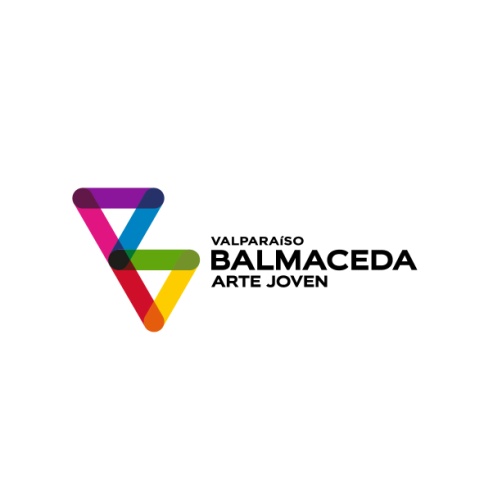 [Galería BAJ Valparaíso][Modalidad de exposición]__ Proyecto individual de exposición__ Proyecto grupal de exposición__ Laboratorio creativo in situ[Periodo de exposición]__ Mayo-junio 2017__ Octubre-noviembre 2017[Información del/de los Autor(es)]Nombres del/ de los expositor(es):Edad:Reseña curricular de expositor(es) (hasta 600 palabras):Web en dónde se pueda visualizar su(s) trabajo:[Información de la Obra] Nombre de la obra: Presentación y descripción específica del proyecto a exponer (máximo 2 carillas):[Ficha técnica de la Obra] Dimensiones:Materiales utilizados:Técnica (Si es técnica mixta, por favor explicar de qué consta):Equipos y/o herramientas que solicitará a Balmaceda:Lista de insumos que comprará con el monto asignado para apoyo de montaje (hasta 80.000 pesos):[Información de la Exposición]Indicaciones del cuidado de la obra:Texto de cédulas (si es que se contemplan):[Mediación]Propuesta de actividad pedagógica o de mediación para acercar públicos escolares a la exposición (máximo 10 líneas):InsumoCantidadValor unitarioValor total